  Membership  &  Renewal  Application   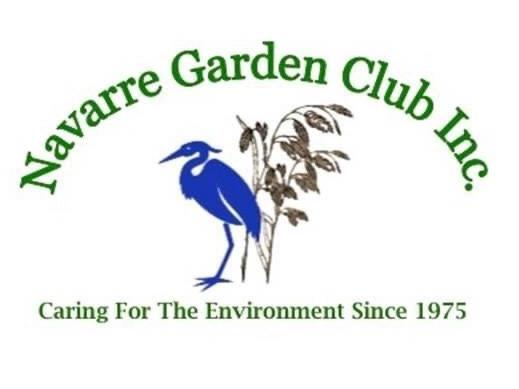 Name:______________________________________________________________________Address :__________________________________________City_______________________Phone:    Cell #                                                       Home #________________________________Email Address:________________________________________________________________Birthday (Month/Day) _______________________/____________Interest and Expertise:____________________________________________________________________________________________________________________________________________________________________________________________________________________________________________Please indicate your Volunteer interest:  (Chair  will contact you about your level of involvement)Community Service: ____ Civic Development   ____Scholarship Committee                                        ____Thanksgiving Centerpiece WorkshopEducation: ____ Craft Workshops (making items)            ____Environmental      ____Floral Design                      _____Flower Show   ____ Horticulture Workshops   ____Junior Garden Club ActivitiesAdministrative: ____Advertising/Promotion           ____Social Committee (Teas, Parties, Luncheons)        ____Sunshine (card sending)      ____Yearbook (members Handbook)        ____Membership (enrollment)         ____Finance (budget)         Fundraising:     _____Green Thumb (Plant Sale)   _____Spring Fling   _____Santa’s Workshop                             _____Ways & Means (selling crafted items)Annual Dues:  $30.00 single / $50.00 couple                Make checks payable to:                                                                                                   Navarre Garden Club, Inc.                                                                                                P.O. Box 5606                                                                                               Navarre, FL 32566 Amount enclosed__________________   Date_____________________                                                                                      D D   /     M M    /      Y Y Y Y